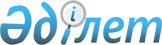 О признании утратившими силу некоторых приказов Министра образования и науки Республики КазахстанПриказ Министра образования и науки Республики Казахстан от 1 июля 2015 года № 425

      В целях приведения в соответствия с Законом Республики Казахстан «О нормативных правовых актах» действующего законодательства в области образования ПРИКАЗЫВАЮ:



      1. Признать утратившим силу некоторые приказы Министра образования и науки Республики Казахстан согласно Перечню к настоящему приказу. 



      2. Департаменту модернизации профессионально-технического и послесреднего образования: 

      1) довести настоящий приказ до сведения Министерства юстиции Республики Казахстан;

      2) обеспечить официальное опубликование настоящего приказа в средствах массовой информации и размещение его на интернет-ресурсе Министерства образования и науки Республики Казахстан.



      3. Контроль за исполнением данного приказа возложить на вице-министра Имангалиева Е.Н. 



      4. Настоящий приказ вступает в силу со дня его подписания.       Министр                                    А. СаринжиповПриложение          

к приказу Министра образования

и науки Республики Казахстан

от 1 июля 2015 года № 425   

Перечень приказов Министра образования и науки Республики

Казахстан, признаваемых утратившими силу

      1. Приказ Министра образования и науки Республики Казахстан от 15 июня 2011 года № 251 «О начале 2011-2012 учебного года в организациях технического и профессионального образования Республики Казахстан» (зарегистрирован в Реестре государственной регистрации нормативных актов Республики Казахстан под № 7096). 



      2. Приказ Министра образования и науки Республики Казахстан от 26 ноября 2012 года № 523 «О внесении изменений и дополнений в приказ Министра образования и науки Республики Казахстан от 16 августа 2012 года № 383 «О размещении государственного образовательного заказа на подготовку специалистов с техническим и профессиональным образованием в организациях образования, финансируемых из республиканского бюджета на 2012-2013 учебный год»(зарегистрирован в Реестре государственной регистрации нормативных актов Республики Казахстан под № 8225). 



      3. Приказ Министра образования и науки Республики Казахстан от 10 июля 2013 года № 268 «Об утверждении типовых учебных планов и типовых образовательных учебных программ по специальностям технического и профессионального образования» (зарегистрирован в Реестре государственной регистрации нормативных актов Республики Казахстан под № 8602, опубликованы: «Казахстанская правда» от 17.09.2014 г. № 181 (27802); от 25.09.2014 г. № 187 (27808); от 27.09.2014 г. № 189 (27810); от 01.10.2014 г. № 191 (27812); от 14.10.2014 г. № 200 (27821); от 22.10.2014 г. № 206 (27827); от 05.11.2014. № 216 (27837); от 13.11.2014 г. № 222 (27843); от 20.11.2014 г. № 227 (27848); от 30.12.2014 г. № 254 (27875); от 15.01.2015 г. № 8 (27884); от 12.02.2015 г. № 28 (27904); от 14.02.2015 г. № 30 (27906); от 19.02.2015 г. № 33 (27909); от 26.02.2015 г. № 38 (27914); от 05.03.2015 г. № 43 (27919); от 12.03.2015 г. № 47 (27923); от 19.03.2015 г. № 52 (27928); от 02.04.2015 г. № 59 (27935); от 04.04.2015 г. № 61 (27937); от 18.04.2015 г. № 71 (27947); от 23.04.2015 г. № 74 (27950); от 28.04.2015 г. № 78 (27954); от 14.05.2015 г. № 89 (27965); от 19.05.2015 г. № 91 (27967); от 23.05.2015 г. № 95 (27971); от 28.05.2015 г. № 98 (27974); от 30.05.2015 г. № 100 (27976); от 02.06.2015 г. № 101 (27977); от 04.06.2015 г. № 103 (27979); от 06.06.2015 г. № 105 (27981); от 13.06.2015 г. № ПО (27986); «Егемен Қазақстан» 17.09.2014 ж. № 181 (28404); 25.09.2014 ж. № 187 (28410); 01.10.2014 ж. № 191 (28414); 08.10.2014 ж. № 196 (28419); 14.10.2014 ж. № 200 (28423); 22.10.2014 ж. № 206 (28429); 05.11.2014 ж. № 216 (28439); 13.11.2014 ж. № 222 (28445); 20.11.2014 ж. № 227 (28450); 27.11.2014 ж. № 232 (28455); 11.12.2014 ж. № 243 (28466); 30.12.2014 ж. № 254 (28477); 10.01.2015 ж. № 5 (28483); 15.01.2015 ж. № 8 (28486); 19.02.2015 ж. № 33 (28511); 26.02.2015 ж. № 38 (28516); 05.03.2015 ж. № 43 (28521); 07.03.2015 ж. № 45 (28523); 12.03.2015 ж. № 47 (28525); 14.03.2015 ж. № 49 (28527); 19.03.2015 ж. № 52 (28530); 02.04.2015 ж. № 59 (28537); 04.04.2015 ж. № 61 (28539); 09.04.2015 ж. № 64 (28542); 11.04.2015 ж. № 66 (28544); 18.04.2015 ж. № 71 (28549); 23.04.2015 ж. № 74 (28552); 28.04.2015 ж. № 78 (28556); 14.05.2015 ж. № 89 (28567); 19.05.2015 ж. № 91 (28569); 23.05.2015 ж. № 95 (28573); 28.05.2015 ж. № 98 (28576); 30.05.2015 ж. № 100 (28578); 04.06.2015 ж. № 103 (28581); 06.06.2015 ж. № 105 (28583); 13.06.2015 ж. № 110 (28588)). 



      4. Приказ и.о. Министра образования и науки Республики Казахстан от 29 ноября 2011 года № 497 «О размещении государственного образовательного заказа на подготовку специалистов с техническим и профессиональным образованием в организациях образования, финансируемых из республиканского бюджета на 2011-2012 учебный год» (зарегистрирован в Реестре государственной регистрации нормативных актов Республики Казахстан под № 7339).
					© 2012. РГП на ПХВ «Институт законодательства и правовой информации Республики Казахстан» Министерства юстиции Республики Казахстан
				